2020年泰安市疾病预防控制中心公开招聘递补进入体检考察范围人选公告 发布日期：2021-02-02 16:01 浏览次数： 43 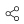 2020年泰安市疾病预防控制中心公开招聘递补进入体检考察范围人选公告根据《2020年泰安市疾病预防控制中心公开招聘工作人员简章》相关规定，现将递补进入体检考察范围人选予以公布，请递补进入体检考察范围人选保持通讯畅通。2021年2月2日序号报考岗位姓名准考证号性别笔试成绩面试成绩总成绩名次1疾病控制曹 颖202012260107女64.680.4472.526